Итоговый отчетпо результатам общественного мониторинга соблюдения противоэпидемиологических мер в г.о.Королев Московской области1.Мониторинг проводился в период: 01.10.20г. – 20.10.20г.2.Место проведения: г.о. Королев Московской области3.Цель мониторинга: контроль выполнения противоэпидемиологических мероприятий в городе4.Объекты контроля: предприятия торговли, городской автотранспорт, пригородный железнодорожный транспорт, места массового скопления жителей на территории города5.Методика проведения мониторинга: проведение визуального систематического наблюдения, а также анализ систематических данных по распространению коронавируса в городе и Московской области6.Результаты мониторинга:6.1 Многократное увеличение числа заболеваний жителей города6.2 Уровень соблюдения масочного режима в:- автотранспорте ок 70-80%;- железнодорожном транспорте ок 50%;- в организациях торговли ниже 30%;- в представительствах банков ок 80%6.3 Отмечено в октябре увеличение числа жителей соблюдающих масочный режим по отношению к летнему периоду и сентябрю месяцу6.4 Примером для подражания по соблюдению масочного режима с «официального начала» пандемии и до настоящего времени является АО «Композит». На территории предприятия на 100% соблюдаются противоэпидемиологические мероприятия.7.Причинами роста заболеваний в городе и количество которых является одним из самых многочисленных среди городов Московской области являются:7.1 «Послабление», введенные в летний период времени7.2 Недостаточность мер, принимаемых по соблюдению противоэпидемиологических мероприятий жителями, органами власти7.3 Недостаточность количества информации в средствах массовой информации по необходимости неукоснительного соблюдения противоэпидемиологических мероприятий8.Предложения по обеспечению соблюдения противоэпидемиологических мероприятий:8.1 Подготовить и обнародовать обращение Общественной палаты к жителям города по ситуации с коронавирусом в городе8.2 Предложить руководителям организаций и предприятий города независимо от форм собственности обеспечит соблюдение противоэпидемиологических мероприятий, включая обеспечение жителей города масками при входе на территорию предприятия при отсутствии масок у населения8.3 Предложить главным редакторам средств массовой информации ввести рубрики. Передачи по коронавирусу и обеспечить необходимую информированность жителей по неукоснительному соблюдению противоэпидемиологических мероприятий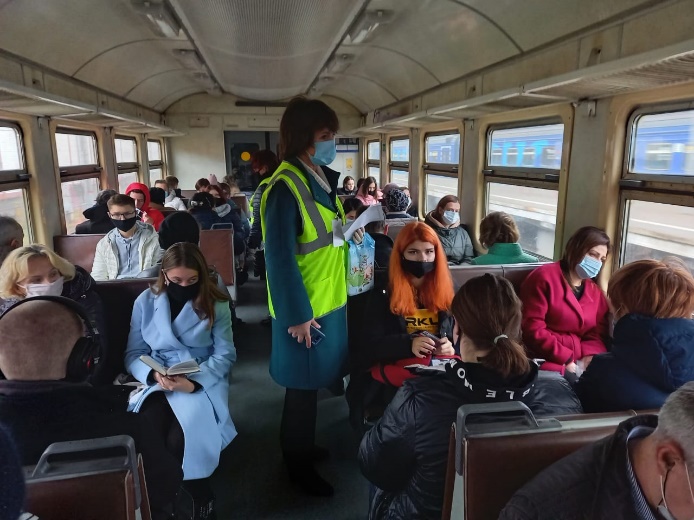 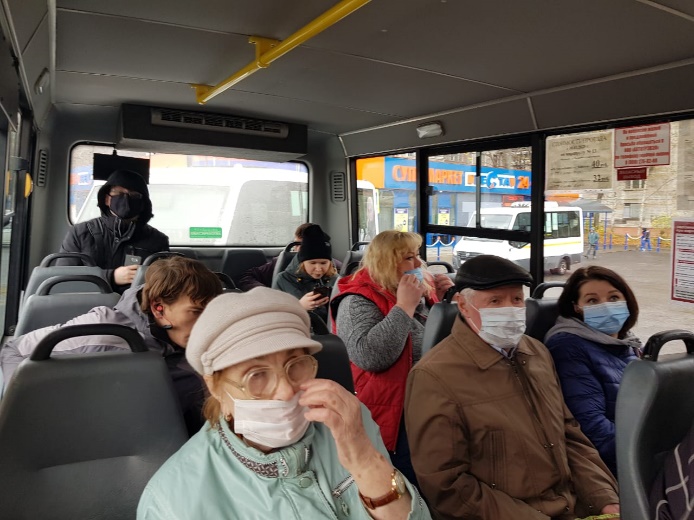 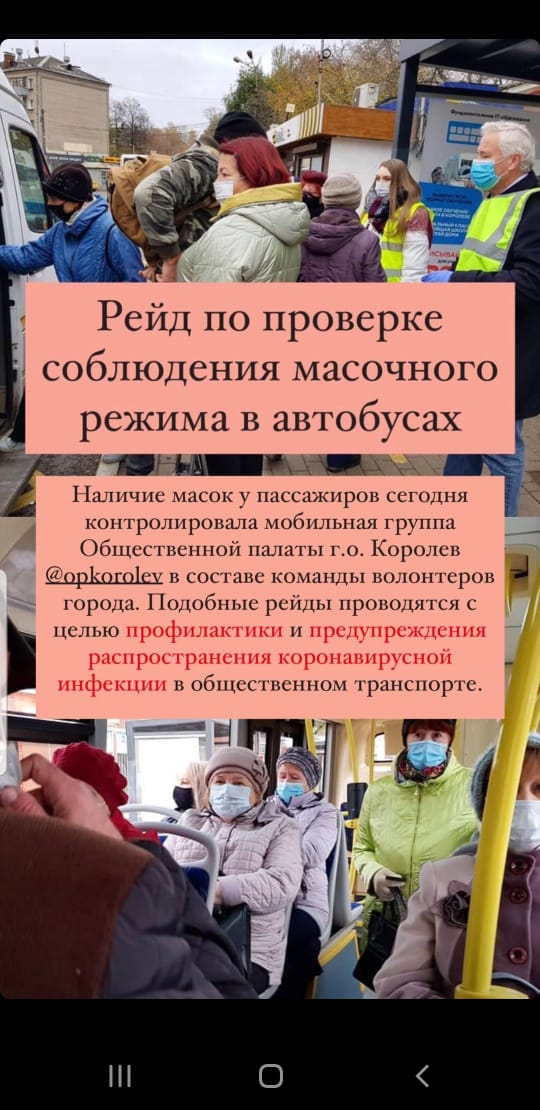 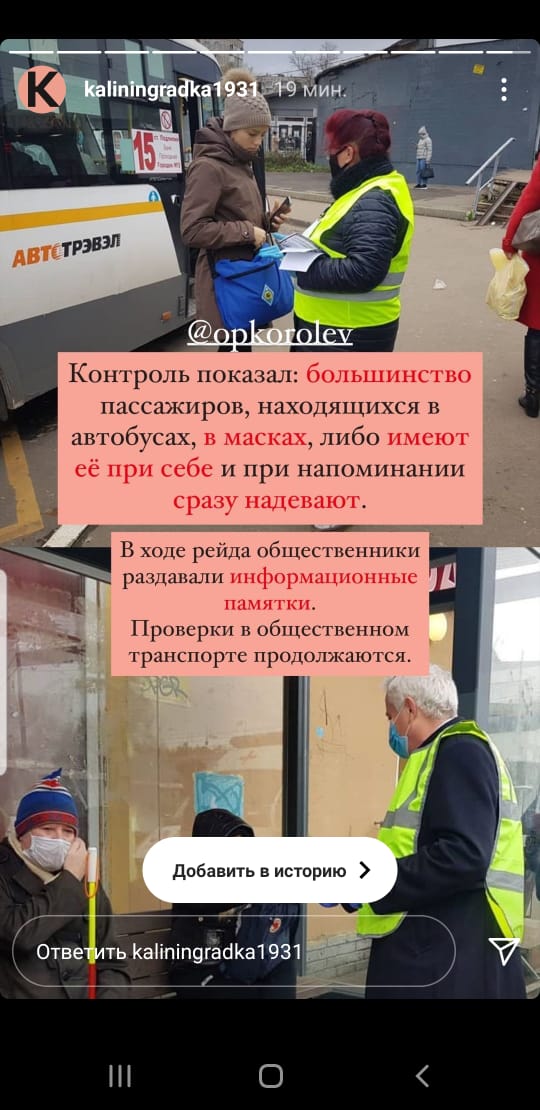 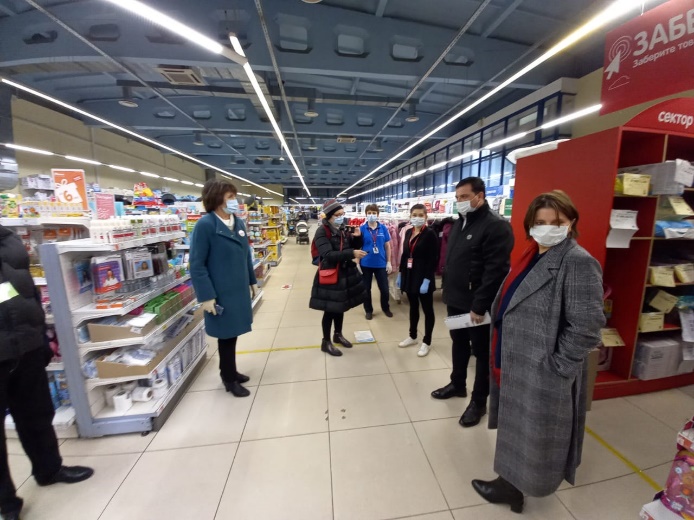 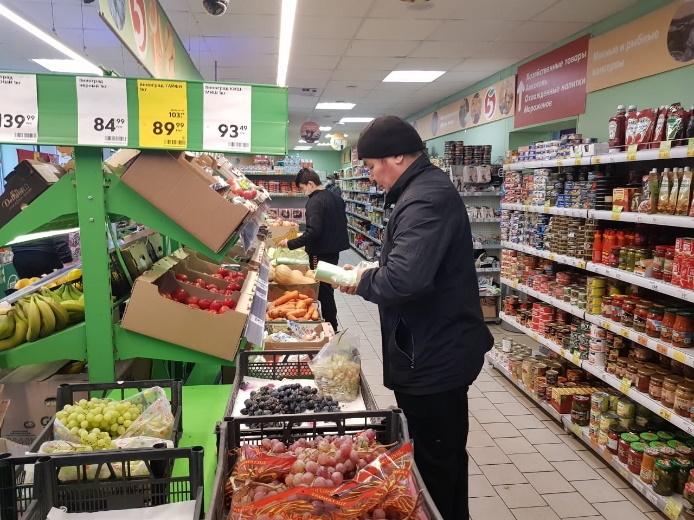 Председатель комиссии «по местному самоуправлению, работе с территориями, общественному контролю, открытости власти,…»  Общественной палаты г.о.Королев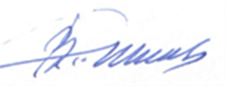 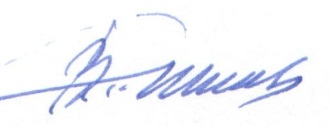 В.А.Романенков